RESUME             ARUN KUMAR SAINI                                                                                              akumarsaini092@gmail.com                                                                                                                 Mob No:-8441090297Key Responsibilities handled : -    Projects in During Internship Trainee:-Projects in During AutoCAD and Pro-E Programs :-PERSONAL DETAILS		Address	      :  H.No. C-28, Shakti Nagar, Alwar (Rajathan)	Father’s Name      :  Mr Hans Raj SainiMother’s Name     :  Mrs. Sushila SainiDate of Birth         :  13 Aug, 1992 Marital Status       :  Single Nationality  	     :   Indian 	DECLARATION      I declare that the information given above is true to the best of my knowledge and belief.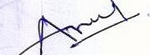 Place:  ALWARDate:-						                                 					               (ARUN KUMAR SAINI) ObjectiveTo pursue a job that offers rewarding challenges and unlimited opportunities for growth and that makes a lasting contribution to my firm and its clients through my skills, experience and hard work.Overview2.10 years of industrial experience in development Dealer Business.  Employee Shri Krishna Motor Co. (VE Commercial vehicle limited Truck and Buses service) Bhiwadi on Warranty Executive ( 6-Oct 2014 to 31 july 2017.)EducationBachelor of Technology (B.Tech) from Siddhi Vinayak College, Alwar(affiliated to RTU, Kota) with 62.35% aggregate.Senior Secondary School(XII) from Rajasthan Board  with 53.85% aggregate.Secondary School(X) from Rajasthan Board with 64.33% aggregate. Trainings Summer Training program participate in EICHER ENGINE PVT LTD, ALWAR on 3-June2013– 3-july2013 (30 days) Works in.Basic Training in Auto Cad and Pro-e from training center CAD Desk Jaipur.Work HistoryEmployee Shri Krishna Motor Co. (VE Commercial vehicle limited Truck and Buses service) Bhiwadi on Warranty Admin ( 6-Oct 2014 to 31 july2017. )Organization   Shri Krishna Motor Co.Key Responsibilities• Prepare documents for all warranty papers and mention repair order      number and date of replacement.                                                                                                                • Maintain records of customer details and warrantor references.                                                                                                               • Prepare Claim in Sap and Submit to Claim VECV.                                                                                                          • Coordinate with account departments and settle all warranty claims.
• Manage all warranty claims, resubmit claims of required and ensure appropriate action. Key Responsibilities• Prepare documents for all warranty papers and mention repair order      number and date of replacement.                                                                                                                • Maintain records of customer details and warrantor references.                                                                                                               • Prepare Claim in Sap and Submit to Claim VECV.                                                                                                          • Coordinate with account departments and settle all warranty claims.
• Manage all warranty claims, resubmit claims of required and ensure appropriate action. Key Responsibilities• Prepare documents for all warranty papers and mention repair order      number and date of replacement.                                                                                                                • Maintain records of customer details and warrantor references.                                                                                                               • Prepare Claim in Sap and Submit to Claim VECV.                                                                                                          • Coordinate with account departments and settle all warranty claims.
• Manage all warranty claims, resubmit claims of required and ensure appropriate action. Key Responsibilities• Prepare documents for all warranty papers and mention repair order      number and date of replacement.                                                                                                                • Maintain records of customer details and warrantor references.                                                                                                               • Prepare Claim in Sap and Submit to Claim VECV.                                                                                                          • Coordinate with account departments and settle all warranty claims.
• Manage all warranty claims, resubmit claims of required and ensure appropriate action. Key Responsibilities• Prepare documents for all warranty papers and mention repair order      number and date of replacement.                                                                                                                • Maintain records of customer details and warrantor references.                                                                                                               • Prepare Claim in Sap and Submit to Claim VECV.                                                                                                          • Coordinate with account departments and settle all warranty claims.
• Manage all warranty claims, resubmit claims of required and ensure appropriate action. OrganizationEicher Engine Pvt Ltd.StatusDelivered SuccessfullyTeam Size2Roles and ResponsibilitiesTeam MemberProjectProject on Engine tappet Failure.                                                                                                               • Find tappet working process and reasons for tappet failure.ProjectProject on Engine tappet Failure.                                                                                                               • Find tappet working process and reasons for tappet failure.Design a Screw Jack Use Autocad CammandDesign a Screw Jack Use Autocad CammandOrganizationAuto Desk OrganizationAuto Desk StatusDelivered Successfully.Team Size3Roles and ResponsibilitiesTeam Member DocumentationProjectDesign Screw jack with the help of auto cad Command Line, Poly Line, Circle, Fillet & Chamfer, Revolve, and etc.Language/Tools/ TechnologiesCommand use Line Poly line, Circle, Revolve and Fillet & Chamfer etc. Design a Cotter   joint Assembly Use Pro-E command Design a Cotter   joint Assembly Use Pro-E command OrganizationAuto DeskStatusDelivered SuccessfullyTeam Size2Roles and ResponsibilitiesTeam MemberProjectDesign a Cotter Joint Assembly use Pro-e command Sketcher command (Line, Circle, mirror, copy Fillet etc.), Parts Modeling command  (Extrude, rib, chamfer Shell, Sweep etc)Language/tools/ TechnologiesUse Pro-e command Sketcher command (Line, Circle, mirror, copy Fillet etc.), Parts Modeling command  (Extrude, rib, chamfer Shell, Sweep etc)